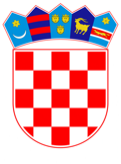 VLADA REPUBLIKE HRVATSKEZagreb, 20. ožujka 2024.______________________________________________________________________________________________________________________________________________________________________________________________________________________________Banski dvori | Trg Sv. Marka 2  | 10000 Zagreb | tel. 01 4569 222 | vlada.gov.hr	PRIJEDLOGNa temelju članka 7. stavka 3. Zakona o institucionalnom okviru za korištenje fondova Europske unije u Republici Hrvatskoj (»Narodne novine«, broj 116/21), Vlada Republike Hrvatske je na sjednici održanoj ___________. donijelaUREDBUo izmjeni i dopunama Uredbe o tijelima u sustavu upravljanja i kontrole za provedbu programa iz područja konkurentnosti i kohezije za financijsko razdoblje 2021. – 2027.Članak 1.U Uredbi o tijelima u sustavu upravljanja i kontrole za provedbu programa iz područja konkurentnosti i kohezije za financijsko razdoblje 2021. – 2027. (»Narodne novine«, broj 96/22, u daljnjem tekstu: Uredba) u članku 10. stavak 2. mijenja se i glasi:„(2) Ako za to postoji specifična potreba, u svrhu osiguravanja učinkovite provedbe Programa, Upravljačko tijelo i SAFU pisanim sporazumom utvrđuju uključenost i opseg uključenosti SAFU u postupke odabira operacija u okviru specifičnog cilja iz nadležnosti SAFU.“Članak 2.	U članku 11. iza stavka 2. dodaju se stavci 3., 4. i 5. koji glase:„(3) Operacije čija provedba je započela u financijskom razdoblju 2014.-2020. i za koje su u tom razdoblju u ulozi Posredničkih tijela razine 2 nadležni Fond za zaštitu okoliša i energetsku učinkovitost i Hrvatske vode, a koje se dovršavaju u financijskom razdoblju 2021.-2027. (operacije koje se provode u fazama), nastavljaju pratiti Fond za zaštitu okoliša i energetsku učinkovitost i Hrvatske vode, svaki u svom djelokrugu.(4) Na Fond za zaštitu okoliša i energetsku učinkovitost i Hrvatske vode se u odnosu na aktivnosti koje se obavljaju za potrebe operacija koje se provode u fazama u financijskom razdoblju 2021.-2027. primjenjuju odredbe ove Uredbe koje se primjenjuju na Posredničko tijelo razine 2.(5) Tijelo nadležno za računovodstvenu funkciju, Tijelo za reviziju, Upravljačko tijelo i nadležno Posredničko tijelo razine 1 obavljaju funkcije u skladu s ovom Uredbom i u odnosu na operacije iz stavka 3. ovog članka.“Članak 3.U Prilogu „Prikaz posredničkih tijela nadležnih prema izabranim specifičnim ciljevima“, u prioritetu 1. „Jačanje gospodarstva ulaganjem u istraživanje i inovacije, podupiranjem poslovne konkurentnosti, digitalizacije i razvojem vještina za pametnu specijalizaciju“, specifičnom cilju 1(iv) „Razvoj vještina za pametnu specijalizaciju, industrijsku tranziciju i poduzetništvo“, iza riječi „Hrvatska agencija za malo gospodarstvo, inovacije i investicije“ dodaju se riječi: „Središnja agencija za financiranje i ugovaranje programa i projekata Europske unije“.Članak 4.Ova Uredba stupa na snagu osmoga dana od dana objave u »Narodnim novinama«.Klasa: Urbroj: Zagreb,Predsjednikmr. sc. Andrej Plenković, v.r.ObrazloženjeOsnova za donošenje Uredbe sadržana je u članku 7. stavku 3. Zakona o institucionalnom okviru za korištenje fondova Europske unije u Republici Hrvatskoj (»Narodne novine«, br. 116/21) prema kojem će Vlada Republike Hrvatske uredbama odrediti tijela, razraditi njihove odnose, funkcije i odgovornosti u okviru pojedinog sustava upravljanja i kontrole, u skladu s njihovim zakonski propisanim djelokrugom i mjerodavnim pravnim propisima. Člankom 7. stavkom 1. predmetnog Zakona propisano je da programsko tijelo nadležno za upravljanje i kontrolu pojedinim programom, u skladu s mjerodavnim pravnim propisima Europske unije za pojedino financijsko razdoblje, može delegirati dio svojih funkcija na jedno ili više tijela, pri čemu navedeno programsko tijelo zadržava cjelokupnu odgovornost za upravljanje programom i obnašanje svih funkcija upravljačkih tijela. Predložena izmjena, odnosno dopune odnose se na funkciju Središnje agencije za financiranje i ugovaranje programa i projekata Europske unije (u daljnjem tekstu: SAFU), te na operacije koje se provode u fazama.Člankom 10. stavkom 2. Uredbe propisano je uključivanje SAFU u postupke odabira operacija, i to  stavljanjem na raspolaganje administrativnih kapaciteta s potrebnom stručnošću i iskustvom. Predloženom izmjenom Uredbe SAFU će se, po potrebi, pisanim sporazumom uključiti u provedbu postupka odabira operacija  i to kroz provedbu navedenog postupka, pri čemu će biti i nositelj procesa, a ne samo sudionik kroz stavljanje na raspolaganje odgovarajućih kapaciteta.Također, dopuna Priloga - Prikaz posredničkih tijela nadležnih prema izabranim specifičnim ciljevima odnosi se na prioritet 1. „Jačanje gospodarstva ulaganjem u istraživanje i inovacije, podupiranjem poslovne konkurentnosti, digitalizacije i razvojem vještina za pametnu specijalizaciju“, specifični cilj 1(iv) „Razvoj vještina za pametnu specijalizaciju, industrijsku tranziciju i poduzetništvo“, u kojem se kao tijelo koje obavlja funkciju Posredničkog tijela razine 2 predlaže dodati SAFU. Navedeno podrazumijeva da će SAFU i Hrvatska agencija za malo gospodarstvo inovacije i investicije imati podijeljenu nadležnost u predmetnom specifičnom cilju, slijedom čega će biti primjenjiva odredba članka 10. stavka 1. Uredbe. Nadalje, dopuna Uredbe predlaže se u odnosu na operacije koje se provode u fazama u skladu s Uredbom (EU) 2021/1060 Europskog parlamenta i Vijeća od 24. lipnja 2021. o utvrđivanju zajedničkih odredaba o Europskom fondu za regionalni razvoj, Europskom socijalnom fondu plus, Kohezijskom fondu, Fondu za pravednu tranziciju i Europskom fondu za pomorstvo, ribarstvo i akvakulturu te financijskih pravila za njih i za Fond za azil, migracije i integraciju, Fond za unutarnju sigurnost i Instrument za financijsku potporu u području upravljanja granicama i vizne politike (SL L 231, 30.6.2021.) Dakle, uvažavajući mogućnosti koje proizlaze iz zakonodavnog okvira Unije da se određene operacije provode u fazama u dva financijska razdoblja, neophodno je osigurati optimalne uvjete za dovršetak njihove provedbe. Navedeno podrazumijeva i praćenje operacija čija provedba je započela u financijskom razdoblju 2014.-2020., ali druga faza operacije provodi se (pa se operacija i dovršava) u financijskom razdoblju 2021.-2027. Riječ je o operacijama koje su u financijskom razdoblju 2014.-2020. u nadležnosti Fonda za zaštitu okoliša i energetsku učinkovitost (u daljnjem tekstu: FZOEU) i Hrvatskih voda (u daljnjem tekstu: HV) u ulozi Posredničkih tijela razine 2. FZOEU i HV će u odnosu na te operacije nastaviti obavljati poslove Posredničkog tijela razine 2 u financijskom razdoblju 2021.-2027., svaki prema već u financijskom razdoblju 2014.-2020. utvrđenom djelokrugu. Na opisani način zadržava se kontinuitet u praćenju predmetnih operacija, što podrazumijeva i administrativne kapacitete koji su bili uključeni u aktivnosti prve faze operacije. Također, u odnosu na predmetne operacije u financijskom razdoblju 2021.-2027. primjenjuje se Uredba bez iznimke, pa tako i u pogledu ostalih referentnih tijela, odnosno Tijela nadležnog za računovodstvenu funkciju, Tijela za reviziju, Upravljačkog tijela te nadležnog Posredničkog tijela razine 1, što se i deklaratorno utvrđuje.Predlagatelj:Ministarstvo regionalnoga razvoja i fondova Europske unijePredmet:Prijedlog uredbe o izmjeni i dopunama Uredbe o tijelima u sustavu upravljanja i kontrole za provedbu programa iz područja konkurentnosti i kohezije za financijsko razdoblje 2021. – 2027.